Sławomir KosylKarta pracyZabawy umysłowe część 1Wiek: od 14  latJeśli lubisz bawić się w różnego typu gry i zabawy logiczne, rozwiązywać rebusy, zagadki i trochę pomyśleć, zapraszam do zabawy:  Rozwiąż rebus: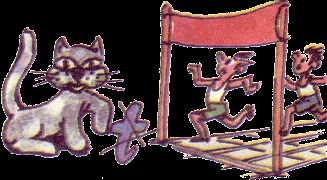 Czy to kwiaty czy twarz kobiety?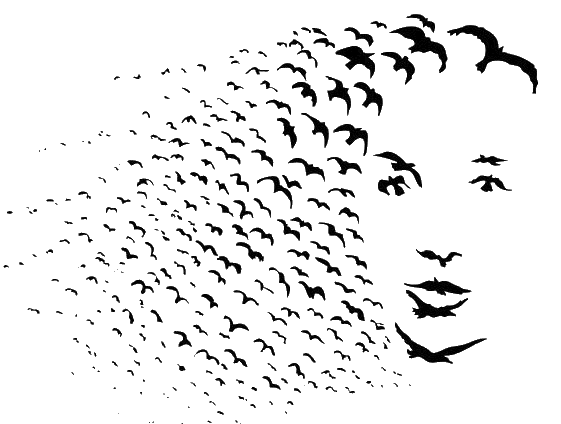 Czy umiesz rozwiązać taką zagadkę?Torebka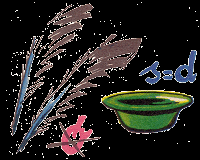 Zapraszam do rozwiązania QUIZU:1. Oslo jest stolicą Norwegii?TakNie2. Minaret jest małym portrecikiem wykonanym w porcelanie lub też figurką z fajansu?TakNie3. Jeden hektar (ha) liczy 10000 m2?TakNie4. Krzysztof Kolumb miał starszego brata imieniem Bartłomiej, który zawsze udzielał mu pomocy?TakNie5. Pies eskimoski bywa niekiedy wilkiem czystej krwi?TakNie6. Kaktusy są powszechną rośliną na Sumatrze?TakNie7. Większość niemowląt może siedzieć w 5 miesiącu życia?TakNie8. Kopyta padłych zwierząt zużytkowuje się do produkcji kleju i żelatyny?TakNie9. Jan Sawa to pseudonim Władysława Reymonta?TakNie10. Śniardwy są największym jeziorem w Polsce?TakNieI na koniec jeszcze jedna zagadka: Szpak i bocian     W pewnej kolejce sześć pań. Jedna z nich miała piękną torebkę z prawdziwej krokodylowej skóry i na niej srebrny monogram: jedną tylko literę. Była to pierwsza litera jej imienia i jednocześnie iej nazwiska.      Jedna z pań w kolejce, pani Abacka, szyje sobie sukienki u tej samej krawcowej, co pani Barbara.     Pani Ebacka stała w kolejce miedzy panią Anną a panią Cebacką.     Pani Celina i pani Cabacka stały w kolejce najdalej od siebie.     Pani Anna pracuje w tym samym biurze, co mąż pani Babackiej.     Pani Barbara stała w kolejce pierwsza. Ani pani Czesława, ani pani Danuta nie nazywają się Abacka.     Pani Dabacka stała w kolejce między panią Ewą a panią Babacką.     Pani Cebacka stała w kolejce obok pani Barbary. Pani Danuta nie stała przedostatnia.     Pytanie: Należy podać imiona, nazwiska i kolejność wszystkich pań, które stały w kolejce oraz wskazać która z nich ma torebkę z prawdziwej krokodylowej skóry?Jeszcze jeden rebus:     A było to tak: bociana drapał szpak. A potem była zmiana i to szpak drapał bociana. I były jeszce takie 3 zmiany.      Pytanie: Ile razy szpak byl drapany? Odpowiedzi: Zajrzyj tutaj tylko po to żeby sprawdzić swoje odpowiedzi z tymi, które są podane tutaj:KOMETAOd Ciebie to zależy, jest i tak i tak Panie stały w kolejności:     Barbara Cabacka     Danuta Cebacka     Ewa Ebacka     Anna Dabacka     Czesława Babacka     Celina AbackaTorebka jest więc własnością Ewy Ebackiej.PIRAMIDA1 T 2 N 3 T 4 T 5 T 6 N 7 N 6 T 9 N 10 Tzero